ЗОЛОТОНІСЬКА ЗАГАЛЬНООСВІТНЯ САНАТОРНА ШКОЛА-ІНТЕРНАТ І-ІІІ СТУПЕНІВ ЧЕРКАСЬКОЇ ОБЛАСНОЇ РАДИНАКАЗ30.11.2017                                                                                     №м. ЗолотоношаПро стан ведення та якість перевірки учнівських зошитів  у початкових класахЗгідно з річним планом роботи школи, з метою дотримання вимог до усного та писемного мовлення учнів , згідно з річним планом роботи школи-інтернату у листопаді 2017  року перевірялися робочі зошити з української мови учнів 2-4-х класів. Основними завданнями перевірки було виявлення    відповідності кількості зошитів кількості учнів у класі на момент перевірки,    стану зовнішнього вигляду зошитів, підпису титульної сторінки,  дотримання єдиного мовного режиму учнями,   охайності  записів у зошитах, стану виконання домашніх завдань, наявності  видів робіт у робочих зошитах, періодичність та якість перевірки зошитів учителями.  Перевірка робочих зошитів з української мови показала, що усі учителі  2-4 класів забезпечують дотримання єдиних вимог щодо ведення зошитів.  У 2– 4 класах для навчальних класних і домашніх завдань з української мови  учні ведуть по два зошити (для періодичної заміни їх під час перевірки вчителем). Кількість робочих  зошитів, зошитів для контрольних робіт відповідає кількості учнів у класах. Усі зошити обгорнуті, охайні, підписані з дотриманням єдиних вимог. Для навчальної роботи використовуються  зошити вітчизняного виробництва, оскільки вони відповідають чинним в Україні стандартам.  Учні в основному дотримуються єдиного мовного режиму: пишуть синьою кульковою ручкою, підкреслення та виділення виконують простим олівцем, при потребі користуються лінійкою, роблять відступи між роботами згідно вимог.  За результатами перевірки можна зробити висновок, що на уроках української мови вчителі практикують різні види робіт: диктанти (словникові, пояснювальні, зорово-слухові, попереджуючі), каліграфічні хвилинки, списування з граматичним завданням, розбір слів за будовою,  різноманітні творчі роботи  тощо. Учителі серйозно працюють зі школярами над їхньою каліграфією, систематично прописують зразки букв, з’єднання букв, слів у зошитах, ведеться робота над помилками. Аналіз перевірки робочих зошитів показав, що існує певна система письмових робіт (домашніх та класних). Зміст робіт, їх складність відповідають вимогам навчальних програм.  Обсяг і характер домашніх завдань за рівнем складності відповідає змісту вивченого матеріалу в класі. Обсяг класних і домашніх робіт відповідає нормі.Вчителі перевіряють робочі зошити щодня. Зошит відображає знання та вміння учнів і працю вчителя. Найкраще ведення зошитів виявлено в 4 класі ( вчитель Таран С.С.) 3-А (Мархоцька Я.В.) та  3-Б (Павленко Г.І.)  класах. Записи в зошитах  ведуть охайно, згідно вимог, дотримуються єдиного мовного режиму, здійснюється індивідуальний та диференційований підхід до робіт учнів. Проте окремі  школярі допускають багато виправлень та перекреслень.Виходячи з вищезазначеного,  НАКАЗУЮ:1.    Відзначити сумлінну та якісну  роботу вчителів початкових класів Таран С.С., Павленко Г.І.  та Мархоцької Я.В.  із зошитами учнів.2. Вчителям 2- 4-х класів:2.1. Вимагати від учнів  ведення зошитів з дотриманням усіх  вимог нормативно-правових документів, протягом навчального року.2.2. Показувати  зразки букв, складів, слів, вчити учнів писати в зошитах    каліграфічно, правильно, відповідно до методичних рекомендацій, постійно.                                                                                                                  3. Керівнику методичного об’єднання вчителів початкових класів Таран С.С. включити в план і опрацювати з колегами загальні вимоги:-          до ведення учнівських зошитів;-          до перевірки письмових робіт з української мови в 2-4-х класах;-          до оформлення письмових робіт, березень 2018  р.4. Контроль за виконанням даного наказу покласти на заступника директора з навчально-виховної роботи  Сідєльнікову О.П.Директор                            В.І. Чамата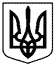 